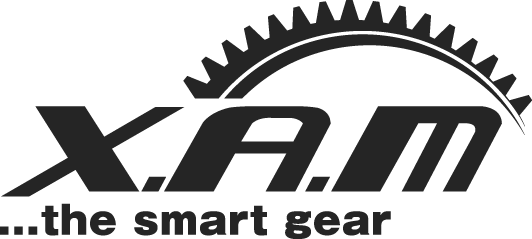 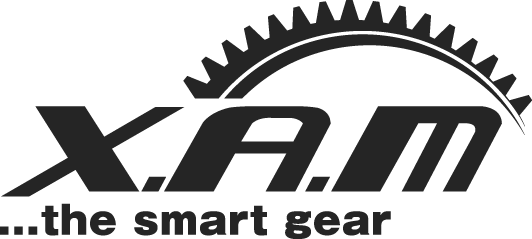 　　　平成30年　3月吉日　　株式会社ザム・ジャパンモーターサイクル営業部　　　　　TEL 06-6576-7521　　　　　FAX 06-6576-7523　　　　　E-mail info@xam-japan.co.jpパッケージ変更のご案内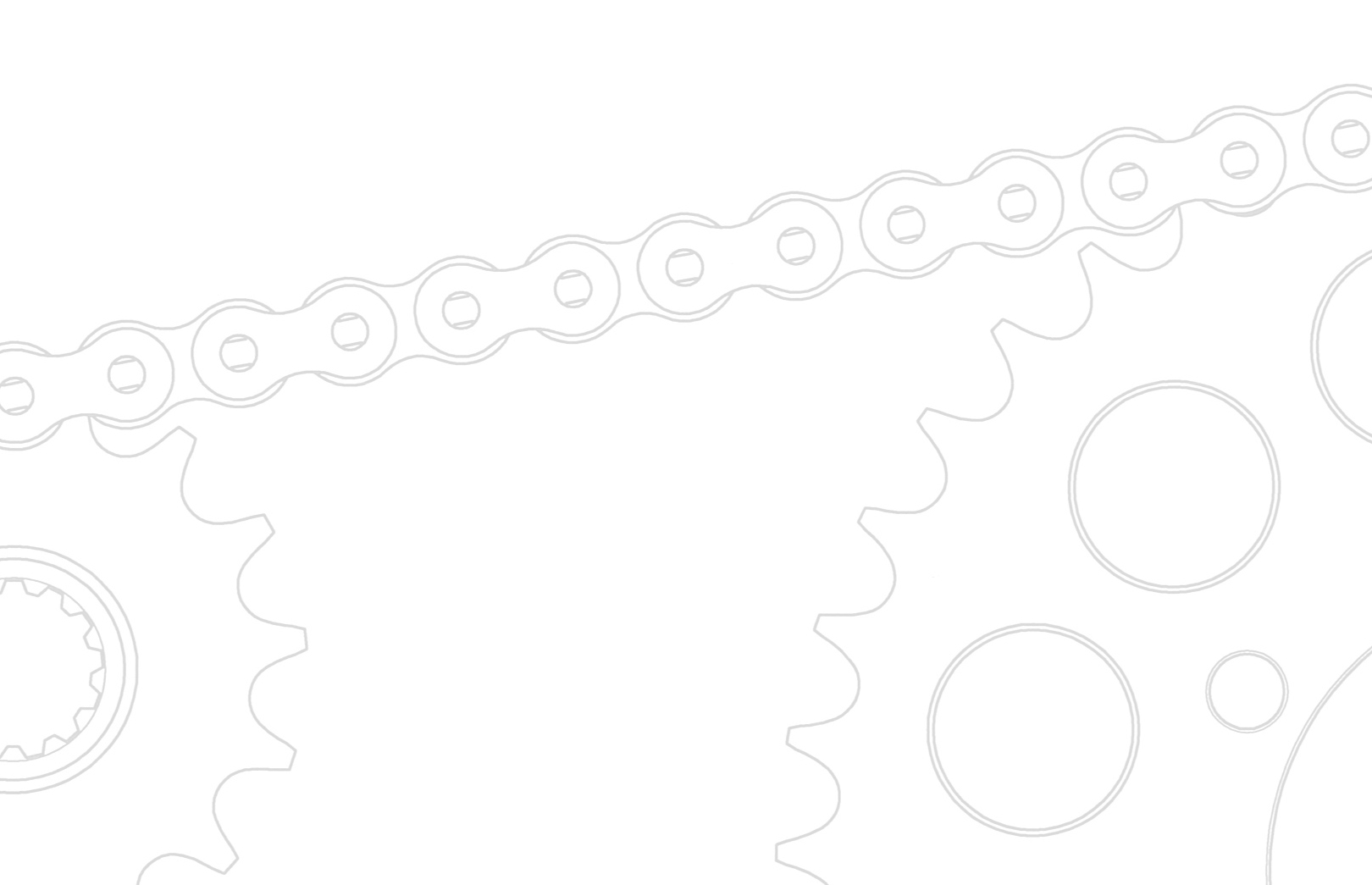 記　　　　アルミ用A面　　　　　　　　　　　　　　　　　　　鉄用B面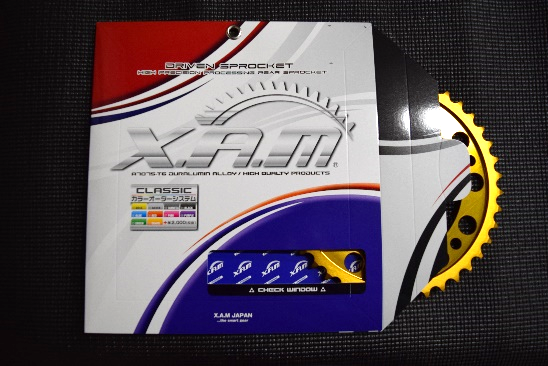 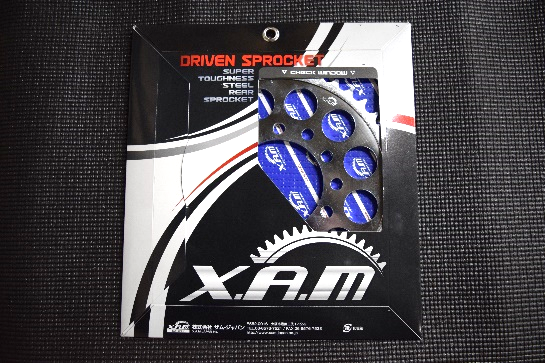 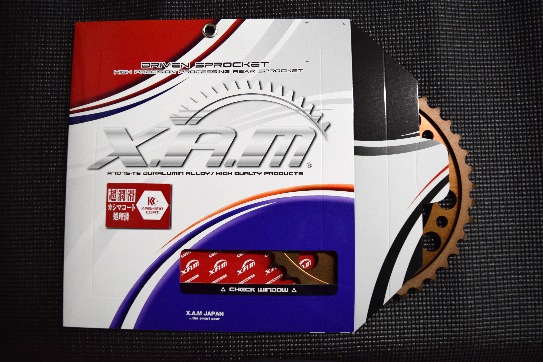 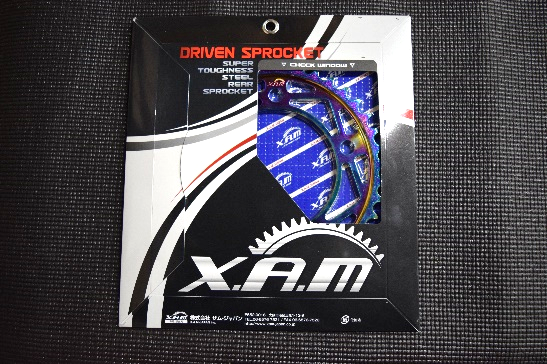 　　　　　　　　　　　　　　　　　　　　　　　　　　　　　　　　　　　　　　　　以上